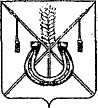 АДМИНИСТРАЦИЯ КОРЕНОВСКОГО ГОРОДСКОГО ПОСЕЛЕНИЯКОРЕНОВСКОГО РАЙОНАПОСТАНОВЛЕНИЕот 20.08.2014   		                                     			         № 800г. КореновскО размещении и эксплуатации передвижного цирка - шапито «АТТРАКЦИОН» на территории Кореновского городскогопоселения Кореновского района с 1 сентября по 8 сентября 2014 годаВ целях улучшения культурного обслуживания жителей и гостей города Кореновска, расширения возможностей в организации досуга детей и молодежи, рассмотрев заявление Общества с ограниченной ответственностью «Аттракцион», администрация Кореновского городского поселения Кореновского района п о с т а н о в л я е т:1. Разрешить Обществу с ограниченной ответственностью «Аттракцион» размещение и эксплуатацию передвижного цирка - шапито «АТТРАКЦИОН»   с 1сетября по 8 сентября 2014 года по улице Пурыхина, район муниципального общеобразовательного бюджетного учреждения средней общеобразовательной школы № 3 города Кореновска. 2. Рекомендовать Обществу с ограниченной ответственностью «Аттракцион» в период эксплуатации передвижного цирка - шапито «АТТРАКЦИОН» обеспечить: 2.1. Ограждение передвижного цирка - шапито «АТТРАКЦИОН», безопасность зрителей цирка, дежурство ответственных лиц; 2.2. Поддержание санитарного порядка,  наличие биотуалетов. 3. Рекомендовать директору филиала открытого акционерного общества «НЭСК-электросети» «Кореновскэлектросеть» Н.М.Бабенко обеспечить подключение передвижного цирка - шапито «АТТРАКЦИОН» по улице Пурыхина, район муниципального общеобразовательного бюджетного учреждения средней общеобразовательной школы № 3 города Кореновска. 4. Общему отделу администрации Кореновского городского поселения Кореновского района (Воротникова) разместить постановление на официальном сайте органов местного самоуправления Кореновского городского поселения Кореновского района в сети Интернет.  5. Контроль за выполнением настоящего постановления оставляю за собой.6. Постановление вступает в силу со дня его подписания. Исполняющий обязанности главыКореновского городского поселения Кореновского района 				          		                           Р.Ф.Громов